     __________________________________________________________________________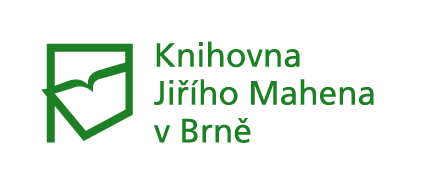 Knihovna Jiřího Mahena v Brně, příspěvková organizace, Kobližná 4, 601 50 Brno
Město Brno schválilo předfinancování 3 rozsáhlých projektů KJM dotovaných z evropských fondů
V úterý 16. 5. 2023 schválilo Zastupitelstvo Statutárního města Brna předfinancování tří projektů dotovaných převážně z evropských fondů. Prostředky jsou určené na revitalizaci a modernizaci provozu Ústřední knihovny, osmi poboček a na zřízení technologické výukové dílny pro veřejnost a školy. Tuto návratnou finanční výpomoc má knihovna městu vrátit do konce roku 2025.Knihovna Jiřího Mahena v Brně se souhlasem Rady města Brna připravila v roce 2022 tři projekty pro 2. výzvu IROP – Integrovaného regionálního operačního programu, který je financován z evropských fondů. Z programu IROP bude dotace poskytnuta knihovně až ex post (po realizaci projektů), proto knihovna požádala svého zřizovatele Statutární město Brno o poskytnutí tzv. návratné finanční výpomoci (ve výši 41 651 310,55 Kč), která slouží k překlenutí období mezi realizací projektu a předpokládaným termínem  proplacení  dotace z Integrovaného regionálního operačního programu.  Tu musí knihovna městu vrátit do konce roku 2025. Město také schválilo poskytnutí prostředků nutných na spolufinancování projektu (ve výši 7 350 231,28 Kč).  Tyto prostředky budou sloužit k revitalizaci a modernizaci interiérů včetně návštěvnického zázemí a technického vybavení osmi poboček: v Kohoutovicích, na Vinohradech, Starém Lískovci, Králově Poli, Líšni, Maloměřicích, Bohunicích a Židenicích a Ústřední knihovny na Kobližné. Dále se z nich bude financovat obnova fasády památkově chráněné budovy barokního Schrattenbachova paláce na Kobližné ulici, revitalizace sociálních zařízení, modernizace výtahů a samoobslužný výpůjční systém. V neposlední řadě plánuje knihovna zřízení tzv. makerspace – kreativní výukové dílny pro veřejnost a školy s technologiemi virtuální reality a 3D tiskárnou v IN-centru KJM, sídlícím v Kleinově paláci na náměstí Svobody.Žádosti o dotace byly podávány průběžně od září do prosince loňského roku, schvalovány byly postupně 14. 12. 2022, 17. 1. 2023 a 22. 3. 2023. Přípravné práce probíhají od 1. 7. 2022. Aktuálně se vypisují výběrová řízení na dodavatele. Vlastní realizace se plánuje od srpna 2023 do 31. 3. 2024 v Ústřední knihovně a IN-centru a do 28. 2. 2025 na pobočkách.Pro veřejnost bude provoz omezen vždy jen na nezbytně nutnou dobu a postupně. O všech postupných krátkodobých omezeních provozu či nezbytných změnách budeme veřejnost s předstihem informovat.V Brně 18. 5. 2023Kontakt pro médiaMgr. Radka Lokajová 
tel.: 542 532 102, mobil: 605 298 276, e-mail: public@kjm.cz
Související odkaz:https://www.brno.cz/documents/20121/4847684/Materi%C3%A1l_60-60.pdf/96e50591-8236-4a9e-1b7c-2044695364c9?t=1683763519538).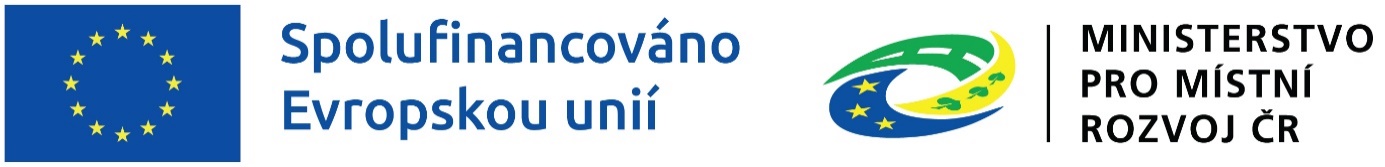 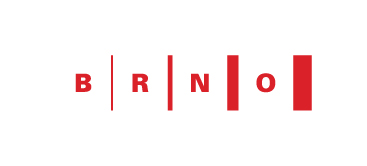 